Тема урока:Религиозные обряды и ритуалыЛичностные результаты — готовность и способность обучающихся к саморазвитию, сформированность мотивации к учению и познанию, ценностно-смысловые установки выпускников начальной школы, отражающие их индивидуально-личностные позиции, социальные компетентности, личностные качества; сформированность основ российской, гражданской идентичности (отнесение себя к семье, народу, национальности, вере); уровне рефлексивных качеств (уважение к другому мнению, личная ответственность, самооценка) и др. Регулятивные УУД: оценивать результат своей работы на уроке,  определять цель выполнения заданий на уроке, определять план выполнения заданий на уроке.  Познавательные УУД: ориентироваться в учебнике, работать с иллюстрациями, толковым словарем, осуществлять поиск и выделение необходимой информации, применять на практикеПредметные УУД: знать основное содержание: обряды жизненного цикла в иудаизме: брит-мила, бар-мицва и бат-мицва, свадьба.Синагога. Происхождение и назначение синагоги, отличие синагоги от храма. Значение синагоги в религиозной и повседневной жизни еврейской общины. Внешний облик и внутреннее убранство синагоги. Правила поведения в синагоге. Правила молитвы в синагоге. Раввины и их роль в религиозной и повседневной жизни еврейской общины.Вариативное содержание: Особенности облачения для совершения молитвы в иудейской традиции. Иудейские притчи.Основные понятия: обрезание, бар-мицва и бат-мицва, синагога, раввин.Межмодульные связи: обряды, ритуалы, священные сооруженияХод урока:Организация класса			готовностьЭмоциональный настрой- С каким настроением вы пришли на урок?- Как вы думает, каким будет сегодняшний урок?Урок будет необычнымУзнаем много новогоПоработаем творческиУрок доставит радость общенияПорадуем своими успехамиБудет интересно на уроке3Введение в тему.Кроссворд по загадкам7)Кто снежинками играет,
Как букетом белых роз?
Кто метелью управляет?
Добрый Дедушка ….
Мороз2) С кем Мороз играет в прятки,
В белой шубке, в белой шапке?
Знают все его дочурку,
И зовут ее ….
Снегурка5) Время ёлку зажигать
Веселится и плясать
Крикнем мы на раз-два-три
Дружно ёлочка … (гори)
3) Дед мороз спешит на елку,
Тянет за собою санки.
А на них мешок тяжелый,
И в мешке лежат … (подарки)6) Мне у елки на верхушкеНикогда не страшно.Я сверкаю на макушке,Как на Спасской башне. (Звезда)4) На него приходят в маске,Чтобы оказаться в сказке,В той, где заяц дружит с волком,И не ловит кот мышей.Он бывает возле елки,Для него костюмы шей. (Маскарад, карнавал)1) Мы его учили долго,Чтобы прочитать.Скоро Новый год и Елка,Нужно выступать.В нем все строчки складные,Ровные и ладные. (Стихотворение)-Что обозначает это слово? (одна из мировых религий)-Запишите в таблицу, что вы знаете по этой теме. Символы религииСвященная книга – ТораЗаповеди Торы и чему они учат4.Изучение нового материала.4.1.- С каким праздником связаны все загадки и отгадки?(Новый год)- А вспомните какие либо действия, которые вы выполняете в этот праздник каждый год? (наряжать елку, дарить подарки, загадывать желание)- Кто знает, как это называется? (традиции)Традиция - То, что переходит или перешло от одного поколения к другому путем предания, устной или литературной передачи (напр. идеи, знания, взгляды, образ действий, вкусы и т.д.) -Как вы думаете, а одинаково ли празднуют новый год в разных странах?(нет, по разному).  А что такое обряд? - спросил Маленький принц у Лиса. … Так что же это все-таки такое —обряд? Обряды связаны с обычаями народа, его традициями. – водить хороводы, петь новогодние песни РИТУАЛ. торжественная церемония, культовый обряд – наряжать елкуОбычай - Традиционно установившиеся правила – собираться всей семьей за новогодним столомНазовите тему урока: традиции, обряды, ритуалы в иудаизме.- Запишите в таблицу, что бы вы хотели сегодня узнать по этой теме.Какие праздники отмечают иудеиКакие обычаи, традиции этих праздниковКак называется праздничная одеждаКакие праздничные блюда готовят 4.2.Лизните сейчас краешек вашего учебника. У евреев есть красивый обычай , связанный с началом учебы ребенка. Важно, чтобы он почувствовал сладкий вкус учения. Для этого страницы букваря мажут медом, который ребенок должен слизнуть.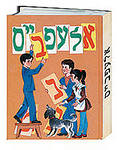 Работа в группах. 4.2. Новый годПраздник «Рош  ашана»Это праздник обновления человека, очищения  его души. В эти дни подводятся итоги всем добрым делам, человека записывают в «книгу жизни»,люди желают друг другу доброго Нового года. На празднике, сказав хвалу хлебу,  его макают в мёд, чтобы предстоящий год был «Добрым и сладким». Самый известный обычай этого праздника – есть яблоки, обмакнув их вмёд. Перед началом праздничной трапезы принято есть голову рыбы. При этом говорят: «да будет воля твоя, чтобы мы были во главе, а не в хвосте». К праздничному столу подают гранаты, потому что в них есть десятки маленьких зёрнышек, каждое зёрнышко – символ мицвы – доброго, благородного дела, которое евреи  хотели бы сделать в будущем году 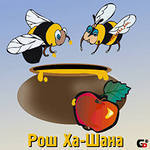 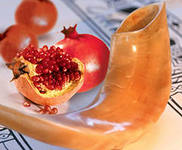 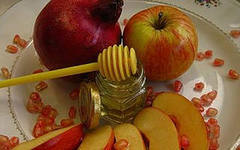 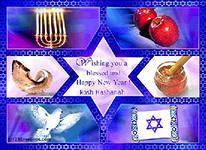 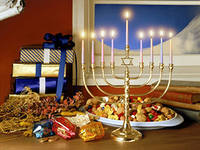 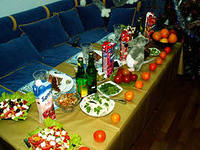 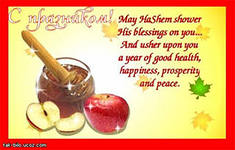 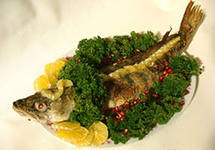 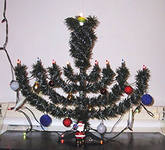 И обязательно играет национальный инструмент. Шофар — еврейский ритуальный духовой музыкальный инструмент,
сделанный из рога животного. Он имеет очень древнюю историю
и традицию употребления, восходящую к Моисею. В него трубят
во время богослужения в синагоге.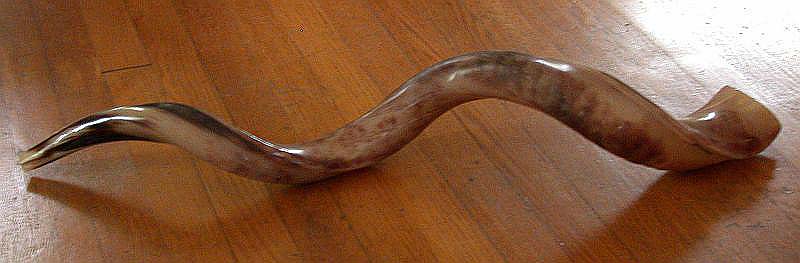 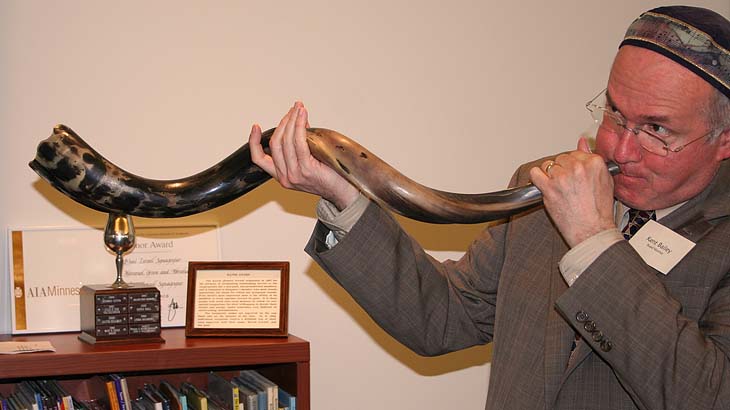 4.3. Еврейская свадьбаЕврейская свадьба - это не просто обряд, это традиция, за которой стоит много тысячелетий. Мужчина должен просить руки своей будущей невесты у ее отца и закрепить договор, уплатив выкуп.  Во время этой церемонии разбивают тарелку, которая символизирует разрушение Храма Иерусалимского и напоминает, что евреи и в праздничный день помнят горе от потерь.   Перед свадьбой жених покупает перстень своей любимой. По еврейским обычаям, обручальное кольцо должна быть простое, без лишних деталей, камней. Свадьба может проводиться в любой день недели, за исключением шаббата. За неделю до свадьбы для жениха в синагоге устраивается специальная церемония. Невеста тем временем отправляется в ритуальный бассейн, для процедуры духовного очищения. Вообще всю неделю перед свадьбой молодые не должны встречаться. Свидетель и гости- мужчины  одевают белые шапочки - ермолки.  Еврейскую свадьбу часто называют хупа. Это потому, что оно проводится под специальным балдахином. Невеста обходит своего жениха семь раз. Потом молодые пьют с одного бокала, который после этого нужно разбить. Свадебный банкет проходит весело и пышно. Обязательно выполняется традиционный еврейский танец - Хора. Молодежи держатся за носовой платок. Их поднимают в воздух на стульях, гости их почитают  как короля с королевой.   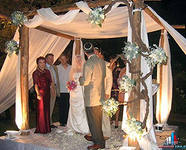 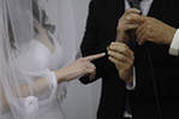 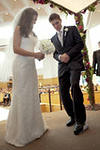 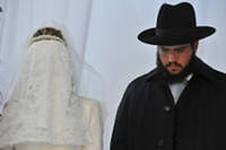 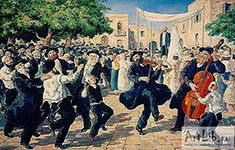 Праздник «Суккот»Каждую осень, когда погода начинает портиться, евреи в старину оставляли свои дела и на неделю и уходили жить в шалаш(сукка) в память о том событии, когда евреи выходили из Египта. Оставив свои обжитые дома, сорок лет они шли по пустыне, чтобы попасть в землю обетованную. Труден был их путь, не было стен, защищающих от ветра, не было крыш, спасающих от дождя и солнца, люди строили временные шалаши из веток, травы и других подсобных материалов чтобы провести в них ночь. По ночам, глядя на звёздное небо в отверстиях крыш, люди как бы разговаривали с богом, благодаря его за жизнь, за богатый урожай.В дни празднования этого праздника едят много фруктов, готовят блюда из овощей.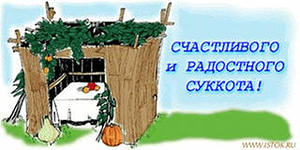 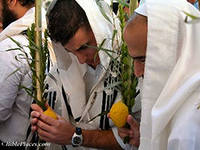 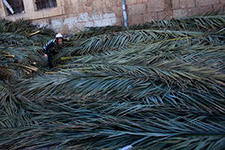 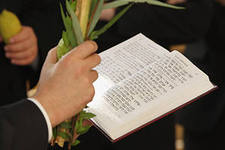 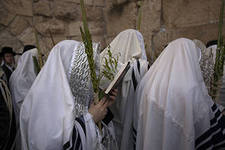 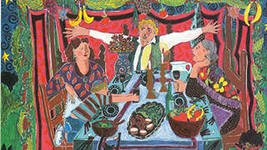 Праздник «Ханука»Этот праздник отмечается в месяце «кислев» (декабрь). Проведениепраздника связано с историческими событиями, произошедшими в жизни народа. Слово «Ханука» - освещение (имеется в виду освещение древнего Иерусалимского храма, которое произошло в 164 году до новой эры). Тогда евреямиправили греки. Их заставляли перенимать греческие обычаи, говорить на греческом языке, носить такую же одежду, поклоняться греческим богам. Но в этом им евреи никогда не уступали. Они верили в единого бога, строго соблюдали законы своей веры. Три года шла война, и, хотя , отряды евреев были малочисленны, они храбро сражались и победили греков. Со все сторон стека-лись люди в храм, чтобы благодарить бога за помощь, воздать ему почести. Но,войдя  в храм, они увидели страшные разрушения, грязь, осквернения,но самое страшное – угас вечный огонь, светильник, который должен гореть день и ночь. Один еврей захотел зажечь вечный огонь, но масла в храме не оказалось. После долгих поисков, он обнаружил маленький кувшинчик со священным маслом, которого могло хватить на один день. Но случилось чудо: светильник горел 8 дней. За это время приготовили новое масло. С тех пор был провозглашён новый праздник – праздникчуда, праздник света – ханука, который длится 8 дней.Каждый день зажигают по одной новой свече. На празднике поют песни, танцуют, играют в разные игры.  На «Хануку» принято готовить блюда на масле: картофельные оладьи –«латкес», пончики, блины. 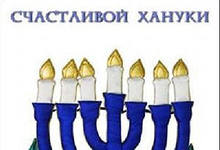 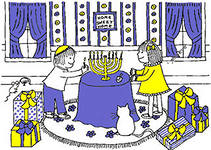 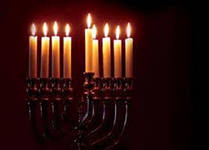 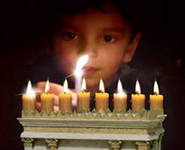 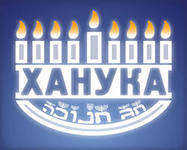 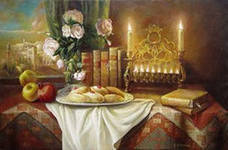 Праздник  «Ту бишват»«Ту бишват» значит 15-й день февраля. В этот день все евреипразднуют Новый год деревьев. В этот день все деревья становятся на год старше. Это время, как нельзя лучше, подходит для посадок. Потому что к этому времени дождливая зима уже близится к концу, почва успевает пропитаться влагой, солнце начинает припекать по-весеннему и молоденький саженец легко приживается и пускается в рост. В этом месяце появляются нежные листочки,повсюду цветёт миндаль. Природа выглядит обновлённой и праздничной. «Тубишват – настоящий новый год для всего растущего на земле. Это детский праздник. Дети сажают молодые деревца – символ неразрывной связи народа с родной землёй.     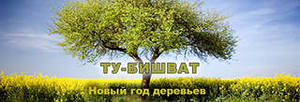 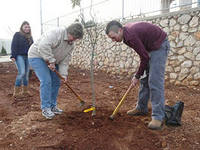 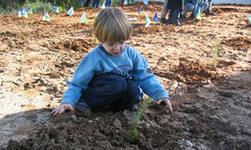 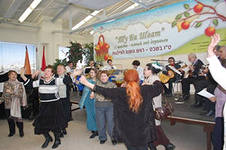 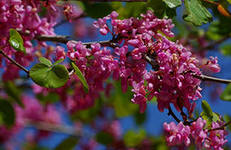 Праздник «Пурим»Однажды персидский царь решил жениться. Со всех концов света к нему везли самых красивых девушек. Он выбрал еврейскую девушку, хотя и сам об этом не знал. Она окружила себя еврейскими министрами и стала сама управлять страной. За это ее возненавидел царь и решил истребить весь еврейский род.Но девушка еврйка успела предупредить народ и они победили войско персидского царя. И назвали этотдень  праздник «Пурим», чтобы евреи и их потомки не забывали, как скорбь и плач обернулись для народа победой и радостью. Праздник «Пурим» отличается особым весельем. И дети, и взрослые веселятся, дурачатся, ходят ряженными, устраиваются весёлые представления – карнавалы. В этот день принято посылать подарки своим друзьям и близким, а также бедным. Принято посылать друг другу лакомства: конфеты, фрукты, пирожки треугольной формы – гоменташ. В этот день принято поднимать ужасный шум. Большинство детей и взрослых пользуются специальными трещотками, погремушками.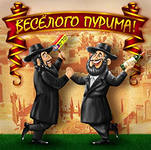 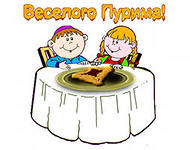 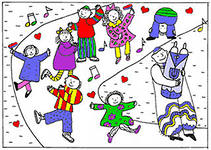 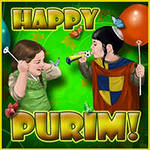 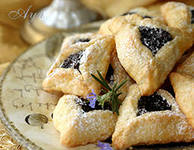 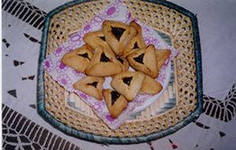 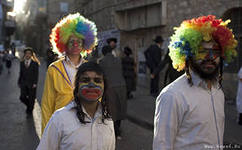 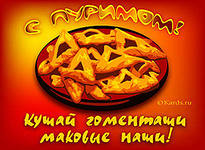 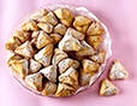 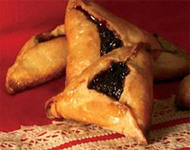 4.6. Какую же одежду носят Кипа 	-«головной 	убор
еврея,
символизирующий
скромность, смирение
и благоговение перед
Богом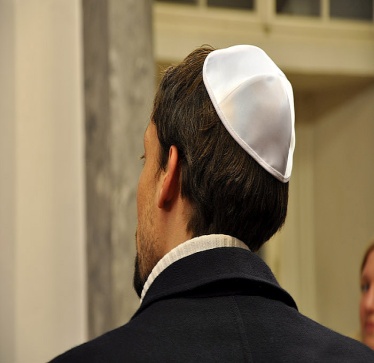 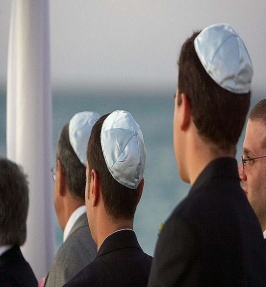 Представляет собой маленькую
круглую (вязаную или сшитую
из ткани) шапочку,
прикрывающую макушку.Тфилин («охранные амулеты») — элемент молитвенного облачения
иудея: две маленькие коробочки (батим, букв. «домики»)
из выкрашенной чёрной краской кожи кошерных животных,
содержащие написанные на пергаменте отрывки из Торы. 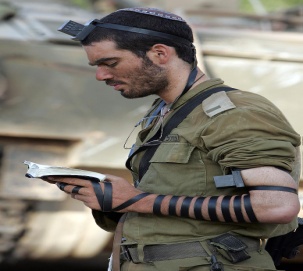 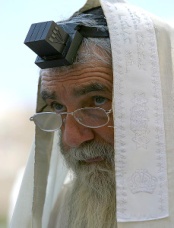 Цицит или цицес – сплетённые пучки нитей (часто шерстяных), 
которые носят мужчины с 13 лет, на углах четырёхугольной одежды.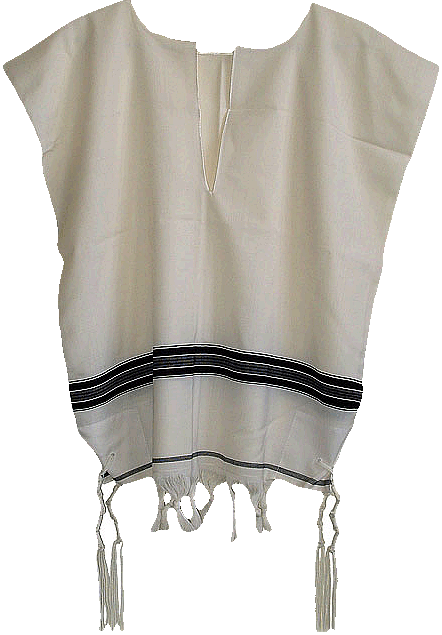 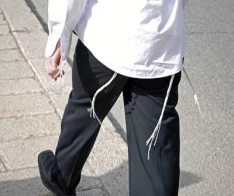 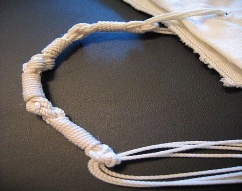 5. Обобщение изученного материала.В начале изучения большой темы ИУДАИЗМ, вы называли, что хотели бы узнать по этой теме.Давайте проверим, все ли мы узнали:Когда возник иудаизмСвященные сооружения и книги  в иудаизмеЧему учат заповеди священной книгиКакие обычаи, традиции, праздники в иудаизмеНациональная одежда, национальные блюда евреевА сейчас выполним итоговый тест.6. Итог урока Мы познакомились с элементами культуры и веры-  иудаизм. Но значит ли это, что если кто – то из нас  носит такую одежду, исповедует такую веру и религию, по своему отмечает праздники, то этот человек изгой в мире? Какие общечеловеческие  правила все мы должны соблюдать?Должны уважать традиции людей разных национальностейТолерантно относится к другим культурам и представителям  этих культурРазвивать добрососедские отношенияЦенить других людей за их человеческие качества, а не за национальность…И просто говорить друг другу добрые слова.- С каким настроением вы уходите с урока?1.СТИХОТВОРЕНИЕ2.СНЕГУРКА3.ПОДАРОК4.МАСКАРАД5.ГОРИ6.ЗВЕЗДА7.МОРОЗ